Verksamhetsplan för Vänsterpartiet Farsta 2016     antagen på årsmötet den 14 februari 2016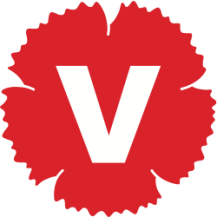 InledningPå medlemsmötet den 31 januari 2016 utarbetade medlemmarna tillsammans genom grupparbete grunden för en verksamhetsplan för verksamhetsåret 2016. Den avgående styrelsen föreslår därför årsmötet: att denna preliminära verksamhetsplan godkänns av årsmötet,att det uppdras till den nya styrelsen att fortlöpande under året efter beslut på medlems- och/eller styrelsemöten revidera samt uppdatera verksamhetsplanen och kalendariet utifrån befintligt medlemsintresse,att verksamhetsplanens aktiviteter ska finansieras inom och enligt den budget som fastställs av årsmötet 2016.Våra politiska prioriteringar De interna medlemsaktiviteterna under den första halvan av året kommer präglas av kongressförberedelser, såsom val av ombud, studier samt diskussion om motioner och motionssvar. Under hösten kan detta arbete utifrån intresse bland medlemmarna vidareutvecklas genom ideologiskt inriktade möten och studier. Vi kommer vidare att väga upp de interna mötena genom regelbundet och systematiskt utåtriktat arbete, framförallt i form av månatliga Röda lördagar samt dörrknackning. Därutöver kommer aktiviteterna inom klimat- och odlingsgruppen fortgå på ett liknande sätt som under förra året, och vår relativt nystartade kommunala referensgrupp kommer vidareutvecklas för att säkerställa en förankring av den lokala och kommunala politiken i partiföreningen. Dessutom kommer styrelsen delta i utvecklingen av det nystartade samarbetsnätverket mellan partiföreningar i söderort. Riks-, distrikts- samt lokala teman under åretInom partiföreningen kommer vi att följa upp de frågor som drivs som politiska profilfrågor i riksdags-, landstings- samt kommunalpolitiken. Det innebär att vi aktivt kommer ta vara på de kampanjer som förekommer och boka torgmöten, öppna möten samt medlemsmöten med de av våra centrala och lokala företrädare som vill komma och delta vid våra lokala arrangemang. Partiföreningen kommer även på motsvarande sätt att ta upp och behandla de politiska frågor som lyfts fram och utvecklas på våra medlemsmöten och inom våra verksamma aktivistgrupper samt eventuella studiecirklar.Under året kommer styrelsen fokusera lite extra på internfeminism samt medlemsvård. AktiviteterGrunden för aktiviteterna inom partiföreningen är medlemmarnas intresse och vilja till engagemang, som vi främjar genom att fortsätta arbeta med olika typer och former av aktiviteter och arrangemang. Nya initiativ uppmuntras, och styrelsen har till uppgift att planera året så att det blir en regelbunden och jämn aktivitetsnivå för att så många som möjligt ska kunna vara med. Alla medlemmars insatser är lika viktiga för att partiföreningen ska vara levande och att aktiviteter genomföra: att utarbeta idéer, planera och genomföra aktiviteter och evenemang, att vara förtroendevald fritidspolitiker eller sitta i repskapet, jobba utåtriktat, såväl som praktiska förberedelser och uppgifter under möten, ex. att baka fikabröd, hämta flygblad på distriktsexpeditionen eller fixa fika. Styrelse- och interna medlemsmötenStyrelsen ansvarar som tidigare för att det genomförs styrelsemöten, dessa kommer även i fortsättningen företrädesvis att vara öppna för de medlemmar som vill delta i behandlingen av mer formella frågor såsom skrivelser, cirkulär och ekonomiska beslut. Interna medlemsmötena kommer att arrangeras av styrelsen eller i samverkan med någon av våra aktivistgrupper eller studiecirklar.Under första halvåret kommer medlemsmötena präglas av diverse kongressförberedelser. Den socialistiska studiecirkeln som startade 2014 är slut. Under hösten kan kongressarbetet utifrån intresse bland medlemmarna följas upp/vidareutvecklas genom ideologiskt inriktade möten och studier, ex. med fokus på feminism och klassbegreppet.Utåtriktat arbete: Torgmöten – Röd lördag – dörrknackningDet utåtriktade arbetet planeras av en arbetsgrupp inom styrelsen där andra intresserade medlemmar också är välkomna att engagera sig. I slutet av 2015 fick vi 3 000:- samt gratis flygblad beviljat från distriktets fond för utåtriktat arbete för att användas under första hälften av 2016. Det ger oss en god möjlighet att ordna ett regelbundet och systematiskt utåtriktat arbete inom partiföreningen.Torgmöten med eller utan talare samt flygbladsutdelning genomförs ungefär en gång månaden som Röd lördag. Vid behov, eller exempelvis vid besök av partiföreträdare från riksdagen, arrangeras fler torgmöten/flygbladsutdelningar på andra veckodagar. Fokus på torgmöten och Röda Lördagar utgår från aktuella centrala eller kommunala kampanjer alternativt frågor vår arbetsgrupp identifierat som lätta att nå ut med, såsom V:s asylpolitik, växande inkomstklyftor och orättvisor, arbetsrätt, politikerförakt, bostadspolitik samt nedrustningen av sjukvård och kollektivtrafik i länet. Vi kommer satsa på dörrknackning under året, med en nystart från och med augusti, ex. genom en uppstartsträff där vi lär oss mer om det aktuella området där vi ska knacka dörr så att vi är bättre förberedda att föra en meningsfull dialog med de boende. Lokala kontakterFöreningen kommer under året genomföra öppna möten i de olika stadsdelarna där vi kan ordna gratis eller mycket billiga lokaler. Temat för de öppna mötena fastställs av styrelsen samt i samverkan med någon av våra aktivistgrupper samt studiecirklar. Vi är fortsatt medlemmar i Farsta föreningsråd, och deltar vid 6 juni-firandet på Farsta Gård. Vi vill dessutom verka för att Alternativ jul ska bli av på Farsta gård under 2016. Vi har en ambition att bygga kontakter med det lokala föreningslivet i Farstaområdet.Dessutom kommer vi fortsatt engagera oss i det nystartade samarbetet mellan partiföreningarna i södra Stockholm.Kommunal referensgruppDen lokala kommunala gruppen som startades 2012 utvecklades under 2015 till en kommunal referensgrupp där partiföreningens fritidspolitiker, ombud och ersättare i representantskapet samt intresserade medlemmar ingår. Syftet med den kommunala referensgruppen är att skapa en regelbunden dialog kring lokala och kommunala frågor i partiföreningen, dels för att lättare förankra det parlamentariska arbetet som våra representanter i nämnder gör (för tillfället i stadsdelsnämnden och idrottsnämnden), dels för att övriga medlemmar ska lära sig mer om aktuella lokala frågor. Inom referensgruppen diskuteras också aktuella teman inför repskapsmöten, samt hur vi för ut viktiga debatter i stadshuset/repskapet till alla medlemmar i partiföreningen. En ambition för 2016 är att utveckla arbetet i budgetprocessen för att få med våra frågor i den kommunala budgeten.Därutöver uppmuntras alla medlemmar att skriva medborgarförslag eller delta i stadsdelsnämndens öppna frågestund där alla Farstabor kan ställa frågor till de lokala politikerna. De partikamrater med kommunala uppdrag kan också hjälpa medlemmar som vill skriva medborgarförslag. Klimat- och odlingsgruppenGruppen kommer under 2016 fortsatt arbeta med kolonilotten, klimatfrågan samt stadsodling. Dessutom kommer de mer praktiskt inriktade aktiviteterna kompletteras med olika arrangemang som belyser klimat- och miljöfrågor ur ett ideologiskt perspektiv, exempelvis hur dessa teman är knutna till kapitalismen. Under sommaren kommer vi kunna ha partiföreningens möten på kolonilotten, exempelvis en sommaravslutning där. Kolonilotten är ca 100 kvadratmeter stor, och ligger på Gubbängsfältet mellan Gubbängen och Hökarängen. Ett första planeringsmöte för gruppens aktiviteter under året kommer äga rum i slutet på februari. Laura Roselli är ansvarig kontaktperson. E) Planeringskalender 2016 – uppdateras löpandeE) Planeringskalender 2016 – uppdateras löpandeE) Planeringskalender 2016 – uppdateras löpandeV centralt/distriktet  V centralt/distriktet  V FarstaFebruari14/2Årsmöte, Färnebogatan 64, Farsta16/2Riksdagen plenumfri veckaKl. 16 Torgmöte Mia Sydow-Mölleby, kl. 18 medlemsmöte Tuben18/2Kl 18.30 planering klimat- och odlingsgruppen, hemma hos Kerstin och Sven i Farsta23/2Kongressombudsval, moment: teater Gubbängen kl. 18-2025/2Kommunal referensgrupp Tuben kl. 18-20. Vårens övriga datum bestäms då.Mars5/3Feministisk Röd lördag inför 8/38/38 mars-manifestation14/3Kongresstudier socialistiska strategier (preliminärt datum) på Tuben i Farsta centrumApril2/41:a maj-verkstad Kafé MarxKl. 10-12 gemensam banderoll- & plakatmålning med Farstaföreningen på Kafé Marx.9/41:a maj-verkstad Kafé MarxRöd Lördag Farsta Torg 11-13Ev. kongresstudier27/4Ev. Medlemsmöte inför kongressenMaj1/51:a maj5-8/5Kongress Örebro14/5Feministiskt forum ABF-husetWorkshop om utopier? Laura tar kontakt med distriktets feministiska utskott21/5Röd lördag Farsta torg30/5-4/6Riksdagen plenumfri veckaEv. besök av riksdagsledamot: torgmöte och/eller öppet medlemsmöteJuni6/66 juni-firande Farsta Gård18/6Röd lördag & Sommaravslutning med grillning på kolonilotten.Juli25-31/7PridefestivalenAugusti27/8Regional vänsterdag ABF-husetFagersjödagenSeptemberOktober31/10-5/11Riksdagen plenumfrittEv. besök av riksdagsledamot: torgmöte och/eller öppet medlemsmöteNovember26 (tbc)Socialistiskt forumDecemberJulavslutning24/12Alternativ jul på Farta gård